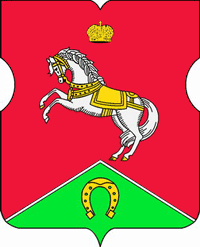 СОВЕТ ДЕПУТАТОВмуниципального округаКОНЬКОВОРЕШЕНИЕ                14.06.2022              6/6                 ______________№_______________О согласовании сводного плана по досуговой, социально-воспитательной, физкультурно-оздоровительной и спортивной работе с населением по месту жительства на 3 квартал 2022 годаВ соответствии с пунктом 3 части 7 статьи 1, статьей 3 Закона города Москвы от 11 июля 2012 года № 39 «О наделении органов местного самоуправления муниципальных округов в городе Москве отдельными полномочиями города Москвы» и на основании обращения управы района Коньково от 14.06.2022 № КН-08-505/22Советом депутатов принято решение:1. Согласовать сводный план по досуговой, социально-воспитательной, физкультурно-оздоровительной и спортивной работе с населением по месту жительства на 3 квартал 2022 года, согласно приложению.2. Направить настоящее решение в управу района Коньково города Москвы, в префектуру Юго-Западного административного округа города Москвы и Департамент территориальных органов исполнительной власти города Москвы.3. Опубликовать настоящее решение в газете «Муниципальный вестник Коньково», разместить на официальном сайте органов местного самоуправления муниципального округа Коньково www.konkovo-moscow.ru.  4. Контроль за исполнением настоящего решения возложить на главу муниципального округа Коньково Малахова С.В.Глава муниципального округа Коньково                                           С.В. МалаховПриложениек решению Совета депутатов муниципального округа Коньковоот «14» июня 2022 года № 6/6Сводный план по досуговой, социально-воспитательной, физкультурно-оздоровительной и спортивной работе с населением по месту жительства на 3 квартал 2022 года№ п/пНаименование мероприятияДата, время проведенияМесто проведения (наименование учреждения, адрес)Количество участниковОтветственные(Ф.И.О., должность, телефон)23456Управа района КоньковоУправа района КоньковоУправа района КоньковоУправа района КоньковоУправа района КоньковоУправа района Коньково1Мероприятие, посвященное Дню Города для жителей района Коньково в 2022 годупо согласованиюпо согласованию100Заместитель главы управыАндреева Е.С.8 495 429 81 102Возложение цветов к монументу воинам-землякам, павшим в бою за свободу и независимость нашей Родины в ВОВ 1941-1945 гг.по согласованиюул. Введенского, вл. 30-3240Заместитель главы управыАндреева Е.С.8 495 429 81 10ГБУ ЦСМ «Коньково»ГБУ ЦСМ «Коньково»ГБУ ЦСМ «Коньково»ГБУ ЦСМ «Коньково»ГБУ ЦСМ «Коньково»ГБУ ЦСМ «Коньково»ДосугДосугДосугДосугДосугДосуг3День семьи, любви и верности07.07.2022,19.00ул. Миклухо-Маклая, д. 4440ДиректорГБУ ЦСМ «Коньково»,Павлова И.Е.,8 495 330 78 104Кинотеатр под открытым небом -Кинопоказы каждый четверг 7,14,21,28.07.2022,20.00ул. Миклухо-Маклая, д. 44360ДиректорГБУ ЦСМ «Коньково»,Павлова И.Е.,8 495 330 78 105Торжественное мероприятие «Караам Тамо» - Человек с Луны», посвященный 176 – летию со дня рождения Миклухо-Маклая (возложение цветов к памятной доске)13.07.2022,15.00ул. Миклухо-Маклая, д. 39, кор.115ДиректорГБУ ЦСМ «Коньково»,Павлова И.Е.,8 495 330 78 106Кинотеатр под открытым небом -Кинопоказы каждый четверг4,18,25.08.2022,20.00ул. Миклухо-Маклая, д. 44360ДиректорГБУ ЦСМ «Коньково»,Павлова И.Е.,8 495 330 78 107Мероприятие “Из нас слагается народ!” (Викторина + документальный кинопоказ)   в рамках Международного дня коренных народов мира11.08.2022,19.00ул. Миклухо-Маклая, д. 4448ДиректорГБУ ЦСМ «Коньково»,Павлова И.Е.,8 495 330 78 108Мероприятие «Мой гимн, мой флаг, моя Россия»22.08.202217.00Яблоневый сад50ДиректорГБУ ЦСМ «Коньково»,Павлова И.Е.,8 495 330 78 109Мероприятие «Калейдоскоп друзей», в рамках дня открытых дверей29-31.08.202210.00 – 19.00все помещения ГБУ(по графику)250ДиректорГБУ ЦСМ «Коньково»,Павлова И.Е.,8 495 330 78 1010Памятное мероприятие «Дети против террора!», посвящённое Дню солидарности в борьбе с терроризмом02.09.2022,15.00ул. Миклухо-Маклая, д. 59Дворовая территория50ДиректорГБУ ЦСМ «Коньково»,Павлова И.Е.,8 495 330 78 1011Мероприятие, посвящённое празднованию Дня города «Я люблю тебя, Москва!»10.09.2022,13.00по согласованию100ДиректорГБУ ЦСМ «Коньково»,Павлова И.Е.,8 495 330 78 1012Открытые занятия в студиях раннего развития «Планета детства» , в рамках празднования Дня дошкольного работника24.09.2022,16.00-19.00ул. Миклухо-Маклая, д.44ул.Миклухо-Маклая, д.20ул.Введенского, д.30, кор.150ДиректорГБУ ЦСМ «Коньково»,Павлова И.Е.,8 495 330 78 1013Праздничное мероприятие «А в сердце молодость поет!», посвященное Международному дню пожилых людей30.09.2022,17.30ул. Миклухо-Маклая, д. 2048ДиректорГБУ ЦСМ «Коньково»,Павлова И.Е.,8 495 330 78 10СпортСпортСпортСпортСпортСпорт14Шахматный турнир «Белая ладья», посвященный международному дню шахмат.20.07.2022,16.00ул. Миклухо-Маклая, 57, кор.2 (Деревлевский пруд)20ДиректорГБУ ЦСМ «Коньково»,Павлова И.Е.,8 495 330 78 1015Спортивный праздник двора «Фестиваль дворовых игр»27.07.2022,17.00ул. Арцимовича, 110 (Яблоневый сад)50ДиректорГБУ ЦСМ «Коньково»,Павлова И.Е.,8 495 330 78 1016Спортивное мероприятие «Фитнес с настроением», посвященное Дню физкультурника17.08.2022,17.30ул. Академика Арцимовича, д. 9(Территория парка «Яблоневый сад»)50ДиректорГБУ ЦСМ «Коньково»,Павлова И.Е.,8 495 330 78 1017Отборочные соревнования района Коньково по дартс в рамках Спартакиады «Московский двор - спортивный двор», посвященные Дню государственного флага России22.08.2022,18.00ул. Введенского, д. 30, корп. 120ДиректорГБУ ЦСМ «Коньково»,Павлова И.Е.,8 495 330 78 1018«Веселые старты»03.09.2022,15.30ул. Ген. Антонова, д. 4, корп.2 (спортивная площадка)100ДиректорГБУ ЦСМ «Коньково»,Павлова И.Е.,8 495 330 78 1019Отборочные соревнования района Коньково по дартс в рамках Спартакиады «Спорт для всех»21.09.2022,17.30ул. Введенского, д.30 кор.120ДиректорГБУ ЦСМ «Коньково»,Павлова И.Е.,8 495 330 78 1020Районные соревнования по волейболу среди подростков24.09.2022,16.00ул. Профсоюзная, д.118Б20ДиректорГБУ ЦСМ «Коньково»,Павлова И.Е.,8 495 330 78 10